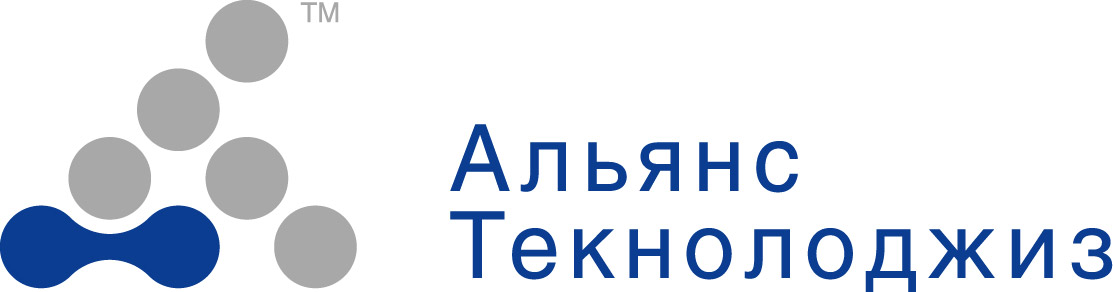 Гарантийный запрос для предоставления Гарантии на сертифицируемую СКС «IvyNET»Вид гарантии	5-ти летняя компонентная гарантия 	25-ти летняя системная гарантияЯвляется ли сеть расширением сертифицированной ранее сети?		Нет		Да	№ сертификата: ................................Сертифицированный ИнсталляторНазвание компании	:	...........................................................№ сертификата	:	...........................................................Адрес	:	...........................................................Телефон/факс	:	...........................................................E-mail	:	...........................................................Контактное лицо	:	...........................................................ПроектДата начала проекта	:	...........................................................Дата окончания проекта	:	...........................................................Название заказчика	:	...........................................................Адрес	:	...........................................................Телефон/факс	:	...........................................................E-mail	:	...........................................................Контактное лицо	:	...........................................................Медная кабельная системаТип кабельной системы Permanent Link		 ChannelКласс D	Класс E	Класс EА	Количество измеряемых каналов: ..............................Тип кабеля: U/UTP cat.5e	 F/UTP cat.5e	 U/UTP cat.6a	 F/UTP cat.6a		Другой: ..............................Способ прокладки кабеля в пластиковых кабельных каналах в металлических кабельных каналах за фальш стенами под штукатуркой в кабельных шахтахДругой...........................................................Количество портов: .................................Тип модулей: неэкранированный cat.5e		 экранированный cat.5e неэкранированный cat.6a		 экранированный cat.6aВолоконно-оптическая кабельная системаТип канала: OF-300 OF-500 OF-2000 ................Категория оптического волокна:  1  2  3 OS 2Тип оптического волокна: ММ 50/125 мкм SМ 9/125 мкмСпособ прокладки кабеля в пластиковых кабельных каналах в металлических кабельных каналах за фальш стенами под штукатуркой в кабельных шахтахДругой: ........................................................Количество ВО портов:		.................................Количество измеряемых каналов:	.................................Длина ВО кабеля:			.................................Количество пигтейлов:		.................................Количество коннекторов:		.................................Тип ВО соединителей (ST, SC:, LC)	.................................Тестовое оборудованиеТестирование медных линий:Количество измеряемых каналов:	................................Стандарт тестирования:	................................Наименование прибора:	................................Модель:	................................Серийный номер:	................................Версия программного обеспечения:	................................Результаты тестирования (имя файла):	................................Дата последней калибровки:	................................Схема тестирования:	 Permanent Link Channel	Примечание:Все измерения проводятся в режиме Autotest ModeВсе измерения должны предоставляться в оригинальной форме___________________________________________________________________________________________Тестирование оптических линий:Количество измеряемых каналов:	................................Стандарт тестирования:	................................Наименование прибора:	................................Модель:	................................Серийный номер:	................................Версия программного обеспечения:	................................Результаты тестирования (имя файла):	................................Дата последней калибровки:	................................Тестирование с двух сторон:	 Да	 НетЯ подтверждаю, что данные сведения об СКС правильны и изложены согласно требованиям для предоставления Гарантии на СКС «IvyNET».Ф.И.О.	:	................................Дата	:	................................Подпись	:	__________________________Документацию необходимо передать в офис ООО «Компания «Альянс Текнолоджиз»в двух видах:Печатный вариант (ул. В. Хвойки, 15/15/6, лит.1, оф.302, Киев, Украина, 04080)Электронный вариант (project@ivynet.ua) Решение технической экспертизы со стороны изготовителя СКС IvyNETПредоставить системную гарантию 25 лет и выдать сертификат№ IN-PR – 00XX,  дата выдачи «___» _________ 201Х г.,
который действителен до «___» _________ 202Х г.Примечание: за исключением кабельных линков не прошедших тестирование.Проверил: __________________	дата «___» _________ 201Х г.Утвердил: __________________ 	дата «___» _________ 202Х г.ООО «Компания «Альянс Текнолоджиз»
04080, Украина, г. Киев, ул.В.Хвойки,15/15/6, лит.1, оф.302 
т.: +38 044 428 98 08; info@ivynet.ua 
р/с  UA12 3281 6800 0000 0026 002417841 ПАО «МАРФИН БАНК»
г. Черноморск МФО328168 Код ОКПО 35689701